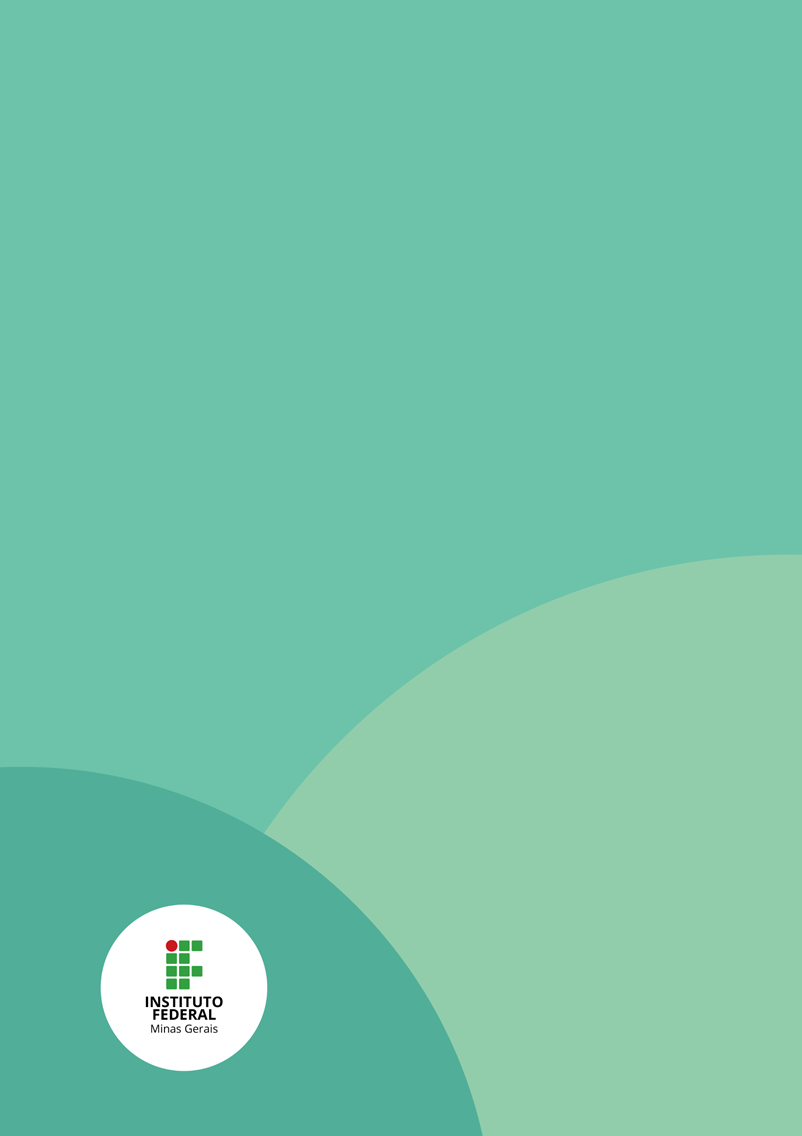 Nome da Disciplina“Nº do caderno”Nome do autor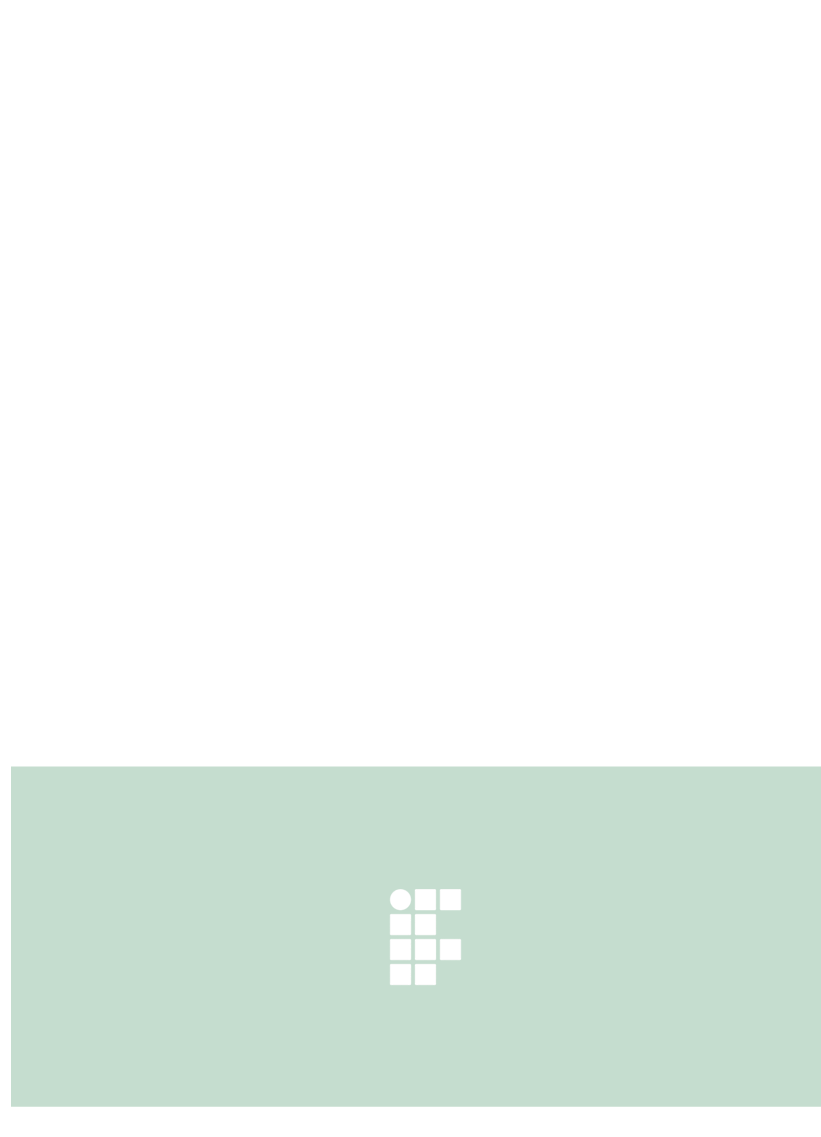 Nome do autorNome da disciplinaEdiçãoBelo HorizonteInstituto Federal de Minas Gerais2020FICHA CATALOGRÁFICADados Internacionais de Catalogação na Publicação (CIP) Índice para catálogo sistemático:1.  A preencher (exemplo: Engenharia: Mecânica: Projetos)Palavra do professor-autorAqui o professor dará as boas-vindas ao retorno letivo (ou a uma nova etapa de estudos), escreverá os objetivos principais da presente etapa, a aplicação profissional dos conhecimentos, a relação do conteúdo com outras áreas, etc.Sugere-se ainda alguma mensagem que incentive e tranquilize os estudantes por conta do momento de excepcionalidade vivenciado.Por fim, o professor deverá destacar a diferença entre o “regime remoto excepcional” e cursos regulares EaD (que são planejados desde sua origem para esta modalidade, o que não se enquadra na estratégia ora proposta).A partir de agora toda primeira página de uma nova semana deve se iniciar em uma folha ímpar (isso é importante caso o aluno deseje imprimir o material). Sempre que um capítulo terminar em página ímpar, insira a folha de intervalo na próxima página par. Veja o exemplo na página 6 deste documento.(após leitura apague os comentários em verde)Apresentação do cursoEste curso está dividido em X semanas, cujos objetivos de cada uma são apresentados, sucintamente, a seguir.(se necessário, altere a quantidade de semanas (ou módulos) e carga horária – apagar esse comentário)Carga horária: 60 horas.Estudo proposto: 4 horas semanais.Apresentação dos ÍconesOs ícones são elementos gráficos para facilitar os estudos, fique atento quando eles aparecem no texto. Veja aqui o seu significado:SumárioTítulo do tópicoO autor deste caderno didático será aqui tratado como “professor-autor”. Aquele que conduz a disciplina de fato, que pode ser ou não o professor-autor, será designado como “professor-formador”.O caderno didático será o principal guia para o aluno, ele deve conduzi-lo ao estudo, às leituras, a realização de exercícios e, também, indicar atividades complementares facultativas a serem realizadas na sala virtual.Este documento deve ser autoral, mas, se necessário, use outras referencias e faça as devidas citações seguindo o padrão ABNT.A numeração de Figuras, Tabelas e Quadros é arábica (e sequencial ao longo de todo o caderno).Os variados ícones apresentados na página 9 podem ser inseridos ao longo do texto conforme a necessidade.Antes de incluir vídeos, imagens ou leituras complementares verifique se há alguma restrição de direitos autorais.O caderno didático deve ser autocontido, ou seja, deve por si só abordar de forma suficiente todo o conteúdo da disciplina de modo que o acesso virtual seja facultativo e não prejudique os alunos sem acesso à internet.Ao final de cada semana deixe uma palavra de incentivo para que o aluno prossiga nos estudos. Ex:Nos vemos na próxima semana!Título do tópicoPara trabalhar com videoaulas siga as seguintes orientações:A critério do professor-formador podem ser realizadas aulas síncronas (em tempo real) em horário compatível com o previamente estipulado no regime presencial. Para isso, crie uma sala em http://conferenciaweb.rnp.br/ e disponibilize o link dentro da sala virtual (Moodle). Grave as aulas e as disponibilize para que os alunos também possam revê-la;Sugere-se que aulas assíncronas (gravadas), se o professor desejar prepará-las, possuam curta duração e sejam planejadas na forma de breves exposições introdutórias ou resumos. Compete ao colegiado (ou, em última instancia a coordenação de curso) sugerir as proporções quanto ao uso de atividades síncronas e assíncronas.Quando um curso possui formato híbrido (parte síncrona e parte assíncrona) a sua carga horária é estimada. Depende da complexidade do assunto, da experiência e sensibilidade do professor-autor ao propor leituras, fóruns, vídeos e outras atividades que substituam um curso presencial.Nos vemos na próxima semana!Título do tópicoFiguras, Tabelas e Quadros devem ser alinhados à esquerda. Abaixo deve ser indicado número, nome e fonte (com tamanho 10pt e espaçamento simples).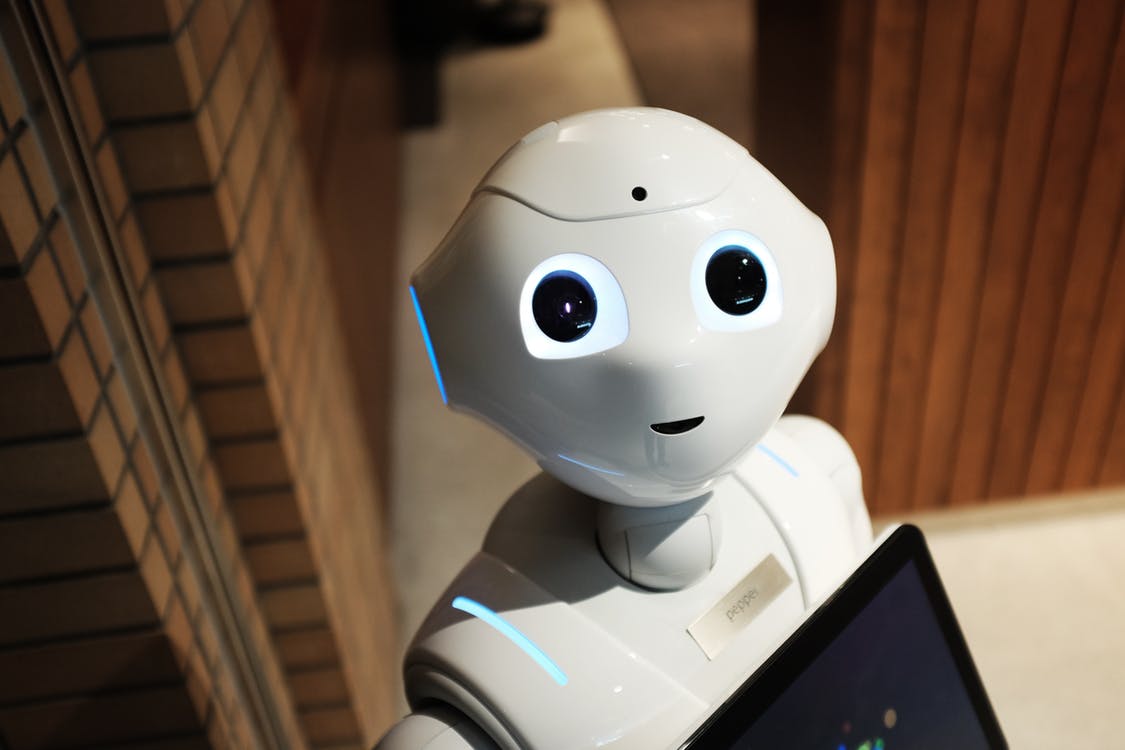 Figura 3.1 – Nome da figura.Fonte: http://www.pexels.com/photo/high-angle-photo-of-robot-2599244 (Acesso em: 14 nov. 2019).Ainda quanto aos padrões, escreva cada nova semana conforme a configuração deste arquivo modelo. Não altere o layout, o tipo e tamanho da fonte (Arial 12), os objetivos dos ícones e demais formatações sugeridas para o caderno.Nos vemos na próxima semana!Título do tópicoEste modelo de caderno guiado dá maior autonomia aos alunos, assim as intervenções na sala virtual são minimizadas. De todo modo, o professor-formador deve verificar frequentemente o Moodle, o fórum de dúvidas semanal (local definido para que os alunos enviem quaisquer dúvidas ou comentários sobre o conteúdo) e o chat privado.Lembre-se que a sala virtual simula uma sala de aula real. Do mesmo modo que se deve evitar a linguagem coloquial, se deve evitar o excesso de formalismo (e o distanciamento aluno-professor). Responda as postagens dos alunos assim como você responderia em uma aula presencial.Nos vemos na próxima semana!Título do tópicoTítulo do tópicoTítulo do tópicoTítulo do tópicoTítulo do tópicoTítulo do tópicoTítulo do tópicoTítulo do tópicoTítulo do tópicoTítulo do tópicoTítulo do tópicoREFERÊNCIASCURRÍCULO DO AUTORSEMANA 1Insira aqui a mesma descrição dos objetivos inseridas no início de cada semana.SEMANA 2SEMANA 3SEMANA 4Semana 5Semana 6Semana 7Semana 8Semana 9Semana 10Semana 11Semana 12Semana 13Semana 14Semana 15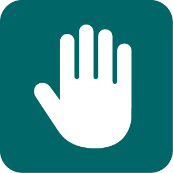 Atenção: indica pontos de maior importância no texto.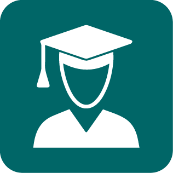 Dica do professor: novas informações ou curiosidades relacionadas ao tema em estudo.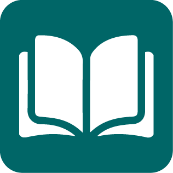 Atividades: sugestão de tarefas e atividades para o desenvolvimento da aprendizagem.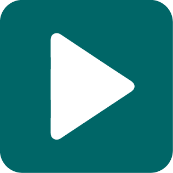 Mídias digitais: sugestão de recursos audiovisuais para enriquecer a aprendizagem.ObjetivosEm cursos regulares, cuja periodicidade das aulas é semanal, o caderno deve ser dividido em semanas, para facilitar a organização dos estudos. Descreva nesta caixa, no início de cada semana, resumidamente os objetivos desta etapa.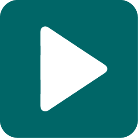 Mídias digitais: O primeiro ícone remete à apresentação do professor-formador e da disciplina. Faça chamada a um vídeo ou áudio que deve ser adicionado dentro da Sala Virtual Moodle. Ex:“Antes de iniciar os estudos, vá à sala virtual e assista à apresentação do professor-formador no Vídeo 1.” Obs. este item é facultativo e objetiva a criação de um maior vínculo entre aluno e professor-formador. Caso opte por usar um áudio faça a camada ao “Áudio 1”. Numere sequencialmente vídeos, áudios e atividades para facilitar a organização do AVA.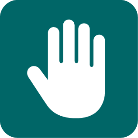 Atenção: Lembre-se que um caderno didático não é um artigo científico, portanto, use vocabulário e recursos linguísticos que facilitem a aprendizagem! 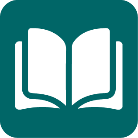 Atividade: Atividades avaliativas devem ser descritas no caderno didático. Este ícone serve para chamar a atenção do aluno.ObjetivosDescreva sempre nestes quadros os objetivos da nova semana, conforme as informações inseridas na página 7 (apresentação do curso).Atenção: Caso o professor-formador se sinta extremamente desconfortável com a transmissão de sua imagem ao vivo ou com a gravação de videoaulas, lhe é facultado o uso apenas de atividades assíncronas sem vídeo e o uso do chat na sala RNP (sem exibição de webcam).Dica do professor: Caso você possua pouca familiaridade com as salas Moodle e RNP acesse o mural http://padlet.com/eadifmg/cursos da PROEX e assista aos vídeos “guias rápidos”.ObjetivosObjetivo da semana.Atenção: É importante que periodicamente ocorra uma atividade a ser realizada no Moodle (não necessariamente pontuada). Pode ser um questionário online, a entrega de um trabalho, a participação em um fórum, uma leitura etc. Esse compromisso mantém o aluno atualizado com o andamento do curso.Considerando as dificuldades de acesso à internet recomenda-se que as atividades de cada semana fiquem disponíveis para interação de segunda a domingo (cabendo ao professor definir com os estudantes os dias e horários em que ele irá realizar os atendimentos).Para o professor é obrigatória a criação de um fórum de dúvidas semanal, com o objetivo de atender os alunos que por este mecanismo oficial o procurarem (buscando, inclusive, acompanhar o nível de participação e acessos online).Dica do professor: Para utilizar leituras ou vídeos externos (facultativos) sugerem-se as seguintes dicas:- utilize apenas materiais livres de direitos autorais;- sempre faça a citação e inclua a obra na lista de referencias;- alguns dispositivos móveis não acessam endereços “https”, portanto, retire o “s” antes de compartilhar o link, usando apenas “http”.ObjetivosObjetivo da semana.Dica do professor: As salas virtuais no ambiente Moodle devem seguir um layout aproximado no âmbito de cada curso, assim os alunos se familiarizam facilmente com todas as disciplinas. Como o caderno didático já é o principal condutor da aprendizagem, sugere-se que a sala virtual seja bem simples e se limite a utilizar os recursos de interação (entrega de tarefas, questionários, fóruns, links para vídeos etc.).Atenção: Acrescente neste modelo quantas semanas forem necessários para a sua disciplina e siga todas as orientações e padrões aqui apresentados.ObjetivosComo de costume, descreva os objetivos da semana.Mídias digitais: Utilize os ícones de acordo com a sua necessidade, em pontos da apostila que achar necessário.Atividades: Utilize os ícones de acordo com a sua necessidade, em pontos da apostila que achar necessário.Mídias digitais: Utilize os ícones de acordo com a sua necessidade, em pontos da apostila que achar necessário.Atenção: Utilize os ícones de acordo com a sua necessidade, em pontos da apostila que achar necessário.ObjetivosObjetivo da semana.Mídias digitais: Utilize os ícones de acordo com a sua necessidade, em pontos da apostila que achar necessário.Atividades: Utilize os ícones de acordo com a sua necessidade, em pontos da apostila que achar necessário.Mídias digitais: Utilize os ícones de acordo com a sua necessidade, em pontos da apostila que achar necessário.Atenção: Utilize os ícones de acordo com a sua necessidade, em pontos da apostila que achar necessário.ObjetivosObjetivo da semana.Mídias digitais: Utilize os ícones de acordo com a sua necessidade, em pontos da apostila que achar necessário.Atividades: Utilize os ícones de acordo com a sua necessidade, em pontos da apostila que achar necessário.Mídias digitais: Utilize os ícones de acordo com a sua necessidade, em pontos da apostila que achar necessário.Atenção: Utilize os ícones de acordo com a sua necessidade, em pontos da apostila que achar necessário.ObjetivosObjetivo da semana.Mídias digitais: Utilize os ícones de acordo com a sua necessidade, em pontos da apostila que achar necessário.Atividades: Utilize os ícones de acordo com a sua necessidade, em pontos da apostila que achar necessário.Mídias digitais: Utilize os ícones de acordo com a sua necessidade, em pontos da apostila que achar necessário.Atenção: Utilize os ícones de acordo com a sua necessidade, em pontos da apostila que achar necessário.ObjetivosObjetivo da semana.Mídias digitais: Utilize os ícones de acordo com a sua necessidade, em pontos da apostila que achar necessário.Atividades: Utilize os ícones de acordo com a sua necessidade, em pontos da apostila que achar necessário.Mídias digitais: Utilize os ícones de acordo com a sua necessidade, em pontos da apostila que achar necessário.Atenção: Utilize os ícones de acordo com a sua necessidade, em pontos da apostila que achar necessário.ObjetivosObjetivo da semana.Mídias digitais: Utilize os ícones de acordo com a sua necessidade, em pontos da apostila que achar necessário.Atividades: Utilize os ícones de acordo com a sua necessidade, em pontos da apostila que achar necessário.Mídias digitais: Utilize os ícones de acordo com a sua necessidade, em pontos da apostila que achar necessário.Atenção: Utilize os ícones de acordo com a sua necessidade, em pontos da apostila que achar necessário.ObjetivosObjetivo da semana.Mídias digitais: Utilize os ícones de acordo com a sua necessidade, em pontos da apostila que achar necessário.Atividades: Utilize os ícones de acordo com a sua necessidade, em pontos da apostila que achar necessário.Mídias digitais: Utilize os ícones de acordo com a sua necessidade, em pontos da apostila que achar necessário.Atenção: Utilize os ícones de acordo com a sua necessidade, em pontos da apostila que achar necessário.ObjetivosObjetivo da semana.Mídias digitais: Utilize os ícones de acordo com a sua necessidade, em pontos da apostila que achar necessário.Atividades: Utilize os ícones de acordo com a sua necessidade, em pontos da apostila que achar necessário.Mídias digitais: Utilize os ícones de acordo com a sua necessidade, em pontos da apostila que achar necessário.Atenção: Utilize os ícones de acordo com a sua necessidade, em pontos da apostila que achar necessário.ObjetivosObjetivo da semana.Mídias digitais: Utilize os ícones de acordo com a sua necessidade, em pontos da apostila que achar necessário.Atividades: Utilize os ícones de acordo com a sua necessidade, em pontos da apostila que achar necessário.Mídias digitais: Utilize os ícones de acordo com a sua necessidade, em pontos da apostila que achar necessário.Atenção: Utilize os ícones de acordo com a sua necessidade, em pontos da apostila que achar necessário.ObjetivosObjetivo da semana.Mídias digitais: Utilize os ícones de acordo com a sua necessidade, em pontos da apostila que achar necessário.Atividades: Utilize os ícones de acordo com a sua necessidade, em pontos da apostila que achar necessário.Mídias digitais: Utilize os ícones de acordo com a sua necessidade, em pontos da apostila que achar necessário.Atenção: Utilize os ícones de acordo com a sua necessidade, em pontos da apostila que achar necessário.ObjetivosObjetivo da semana.Mídias digitais: Utilize os ícones de acordo com a sua necessidade, em pontos da apostila que achar necessário.Atividades: Utilize os ícones de acordo com a sua necessidade, em pontos da apostila que achar necessário.Mídias digitais: Utilize os ícones de acordo com a sua necessidade, em pontos da apostila que achar necessário.Atenção: Utilize os ícones de acordo com a sua necessidade, em pontos da apostila que achar necessário.[FOTO DO PROFESSOR]Nome do professor: Resumo do currículo.E-mail:Currículo Lattes: Link Feito por (professor-autor)DataRevisado porDataVersão